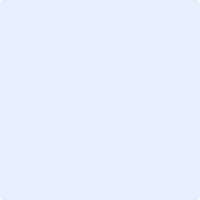 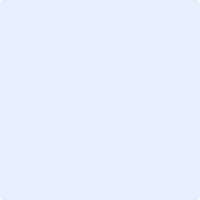 Información del niño/aDatos de los padres (sólo para los menores de edad)Otros datos de InterésEn la parte trasera de esta hoja de inscripción tiene un anexo que hace referencia a la protección de datos, en caso de ser menor, debe ser firmado por ambos padres o tutores, en caso de ser mayor de edad por el inscrito. La firma del documento supone la inscripción en la catequesis y la aceptación de los compromisos que ello supone.Conforme a la establecido por la LOPD de carácter personal y posterior Reglamento le informamos que los datos de carácter personal que usted ha facilitado de forma voluntaria, se incorporarán aun fichero automatizado y controlado por las Parroquia de San Cristóbal de Alalpardo y la Inmaculada Concepción de Valdeolmos(Diócesis de Alcalá), con la finalidad de llevar a cabo las actividades para las que se está inscribiendo. Puede ejercitar su derecho de acceso, cancelación, rectificación u oposición, mediante escrito dirigido a parroquiadealalpardo@gmail.com. Más información en la web: www.parroquiasvaldeolmosalalpardo.com ANEXOEN CASO DE SER MENOS DE EDAD DEBERÁ FIRMARSE POR AMBOS TUTORES, EN CASO DE SER MAYOR DE EDAD DEBERÁ SER FIRMADO POR EL CATECÚMENOINFORMACIÓN Y CONSENTIMIENTO ESCRITOCon la firma de este impreso, los catecúmenos o los padres/tutores del menor reconocen haber recibido la inscripción y conocer la Política de Privacidad de Datos de las Parroquia de San Cristóbal de Alalpardo y la Inmaculada Concepción de Valdeolmos(Diócesis de Alcalá), que pueden encontrar en la página web de la misma (www.parroquiasvaldeolmosalalpardo.com ), así como que están de acuerdo, salvo manifestación expresa en contra, con todas las estipulaciones establecidas en las mismas.INFORMACIÓN Y CONSENTIMIENTO SOBRE LOS DATOS DE CARÁCTER PERSONAL E IMAGENDe conformidad con la Ley Orgánica 15/1999, de 13 de diciembre, de Protección de Datos de Carácter Personal, y al Reglamento (UE) 2016/679 delParlamento Europeo y del Consejo, de 27 de abril de 2016, les informamos de lo siguiente:• Los datos reseñados en esta hoja serán guardados en el archivo de las Parroquia de San Cristóbal de Alalpardo y la Inmaculada Concepción de Valdeolmos(Diócesis de Alcalá), con la finalidad de realizar los trámites necesarios para la formación catequética. Se conservarán mientras exista un interés mutuo para mantener el fin del tratamiento y cuando ya no sea necesario para tal fin, se suprimirán con medidas de seguridad adecuadas para garantizar la seudonimización de los datos o la destrucción total de los mismos. No se comunicarán los datos a terceros, salvo obligación legal. La parroquia se compromete a respetar los derechos a retirar el consentimiento en cualquier momento; el derecho de acceso, rectificación, portabilidad y supresión de sus datos y a la limitación u oposición a su tratamiento;  derecho a presentar una reclamación ante la Autoridad de control (www.aepd.es) si considera que el tratamiento no se ajusta a la normativa vigente. • Los titulares de los datos puede ejercer su derecho de acceso, cancelación, rectificación u oposición, mediante escrito dirigido a alalpardo@parroquiasvaldeolmosalalpardo.com, o mediante escrito a Parroquia de San Cristóbal de Alalpardo calle Carlos Martín Vázquez 10-1º Bajo- 28130 Alalpardo . Más información en la web: www.parroquiasvaldeolmosalalpardo.com     Yo, por la presente, entiendo y doy mi consentimiento y acepto la cesión y/o comunicación de mis datos personales y los de mi hijo/arepresentado a colaboradores/terceros en los términos establecidos en la presente cláusula.     Yo, por la presente, doy mi consentimiento para que me envíen información.• Los que suscriben el presente documento, en su calidad catecúmeno o de representantes legales del menor inscrito en la catequesis de las Parroquia de San Cristóbal de Alalpardo y la Inmaculada Concepción de Valdeolmos(Diócesis de Alcalá), autorizan a la misma para que obtenga y utilice imágenes, relacionadas con la actividad de catequesis, en las publicaciones de todo tipo que realice la parroquia, ya sean impresas o en formato digital o audiovisual (exposiciones, página web de la parroquia, vídeos, redes sociales de la parroquia, etc.). • Asimismo consienten que los datos personales reseñados en el presente documento, así como el material gráfico realizado a los menores, seincorporen a un fichero del que es responsable las Parroquias de Alalpardo y Valdeolmos, y que tiene por objeto la adecuada organización ypresentación de las distintas actividades que son desarrolladas por la parroquia, así como la publicación de boletines, circulares, orlas, páginaweb, redes sociales y en aquellas actividades en las que participe parroquia, siempre que dicha difusión no comporte una intromisiónilegítima en la intimidad, honra o reputación del menor o sea contraria a sus intereses, todo ello en los términos establecidos en el Art. 4, nº3 de la L.O. 1/1996, de Protección Jurídica del Menor.• De conformidad con la Ley Orgánica 15/1999, de 13 de diciembre, de Protección de Datos de Carácter Personal, y al Reglamento (UE)2016/679 del Parlamento Europeo y del Consejo, de 27 de abril de 2016, en cualquier momento podré ejercitar gratuitamente los derechosA.R.C.O., así como los demás derechos reconocidos en el citado Autorizo  la toma, recogida, tratamiento y publicación de las imágenes de nuestro hijo/tutelado, según los términos establecidos anteriormente:  SÍ  NO, _Es obligatoria la firma de ambos padres o representantes legales (o en su caso el catecúmeno). En caso de imposibilidad de alguno de ellos indíqueselo al catequista: 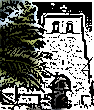 GRUPOS DE JÓVENES Y ADOLESCENTESPARROQUIAS DE VALDEOLMOS YALALPARDO 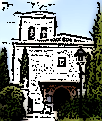 NombreApellidosFecha y lugar de nacimientoDomicilioLocalidadTeléfono Fijo:Móvil Padre Móvil Madre EmailNombre y apellidos de la madre o tutoraDNI de la madreEmail MadreNombre y apellidos del padre o tutorDNI del padreEmail PadreFirma de la madre o representante legal del menorDNI:Firma del tutor  o representante legal del menorDNI: Firma del catecúmenoDNI: